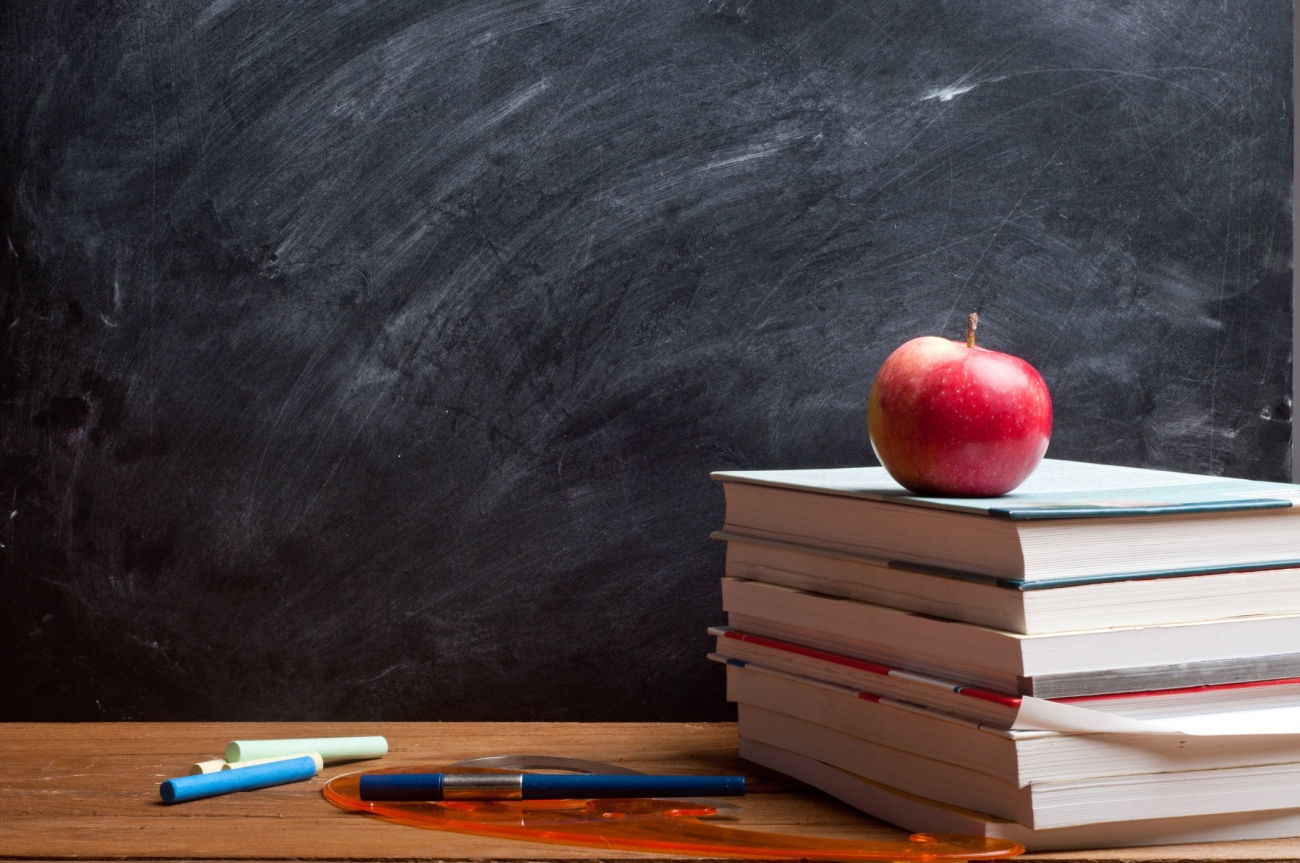 На базе образовательных организаций Кудымкарского муниципального округаработает шесть апробационных площадок:На базе МБОУ «Белоевская СОШ» - «Механизмы повышения качества естественнонаучной грамотности обучающихся». На базе МБОУ «Ошибская СОШ» - «Развитие культуры устной и письменной речи обучающихся». На базе МБОУ «Кувинская СОШ» - «Партнерство семьи и школы в развитии личности обучающегося». На базе МБОУ «Ленинская СОШ» - «Дополнительное образование в развитии творческого потенциала обучающихся». На базе МБОУ «Кувинская ОШИ для обучающихся с ОВЗ» - «Особенности введения ФГОС для детей с ОВЗ». На базе МБОУ «Верх-Иньвенская СОШ» - «Преемственность между уровнями образования как фактор повышения качества образования». Цели апробационных площадок: увеличение и трансляция педагогического опыта, повышение качества образования, подготовка к международным исследованиям PISA, выполнение заданий национального проекта «Образование».Работает  апробационная площадка «Особенности введения ФГОС для детей с ОВЗ».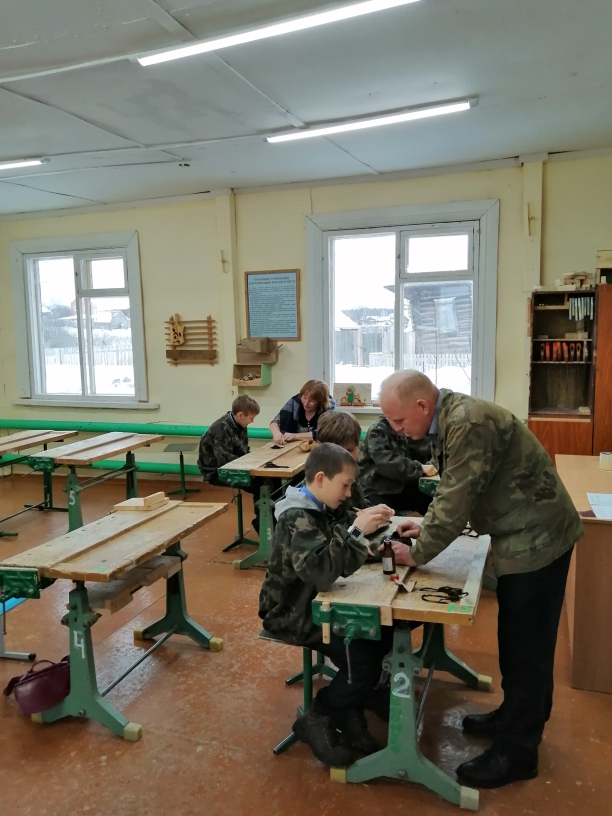 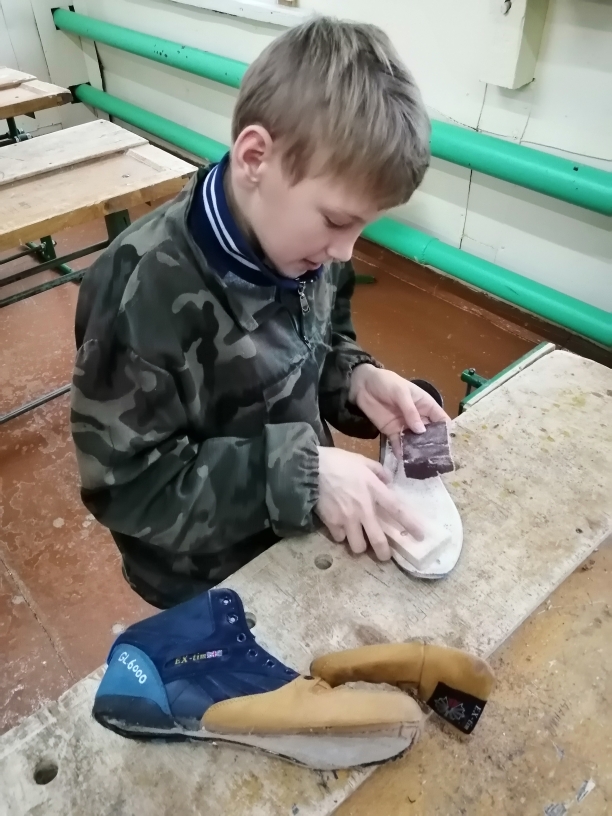 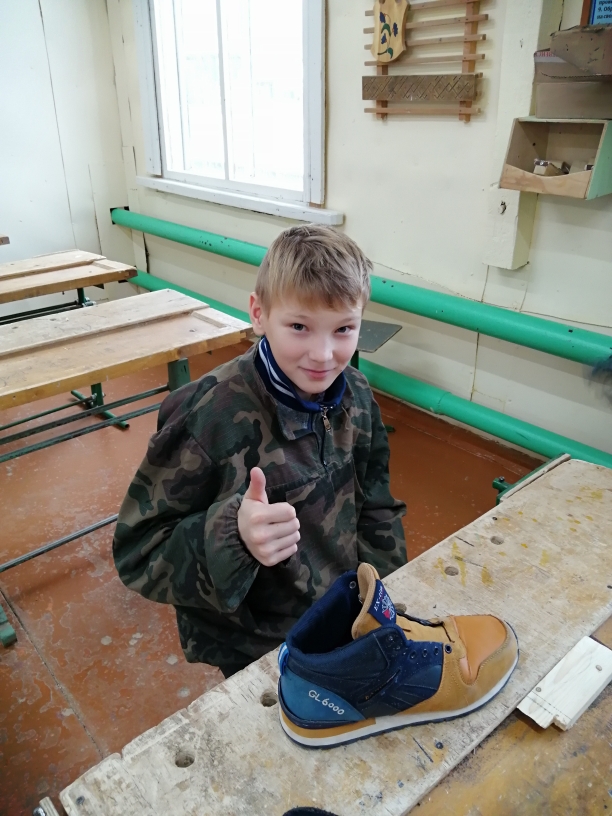 Работает  апробационная площадка «Механизмы повышения качества естественнонаучной грамотности обучающихся».  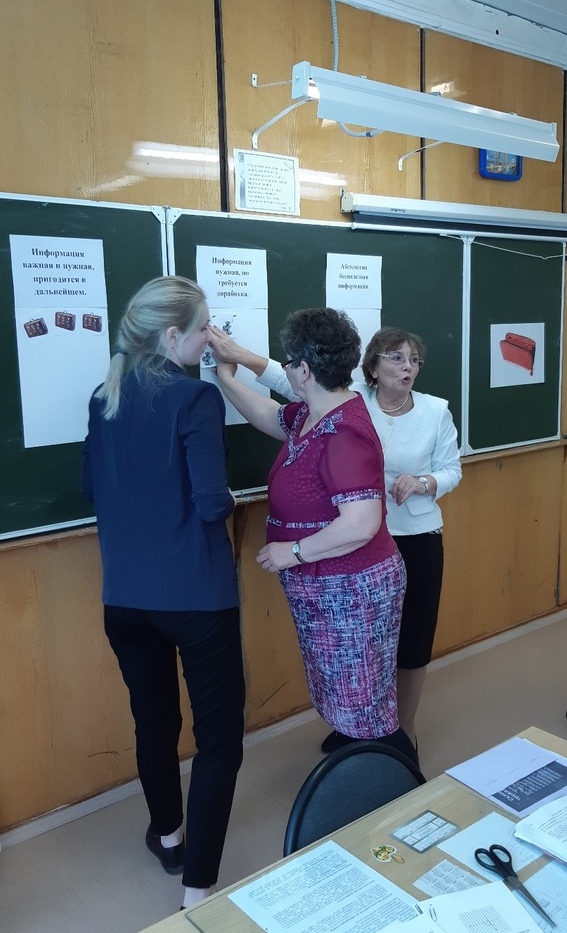 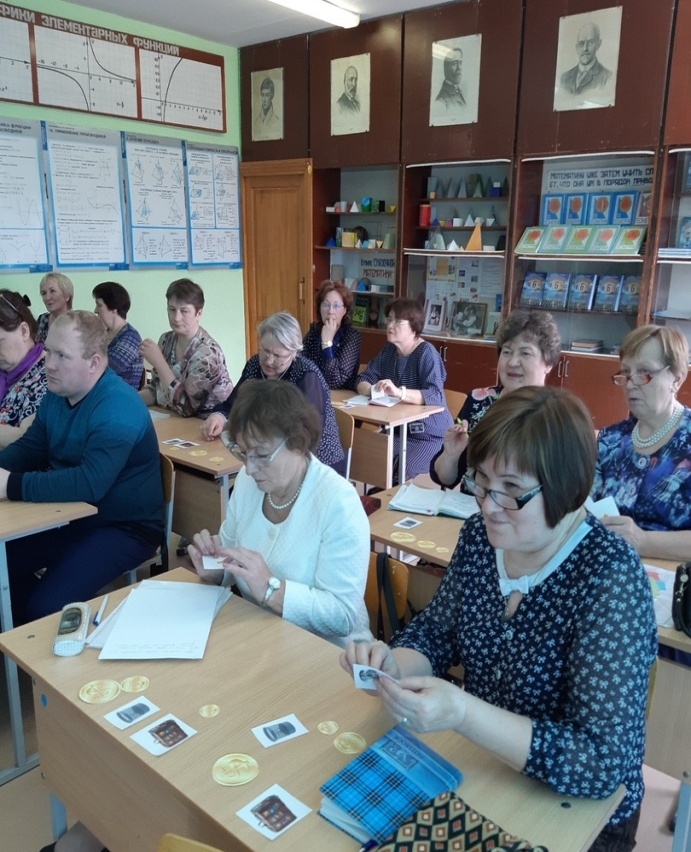 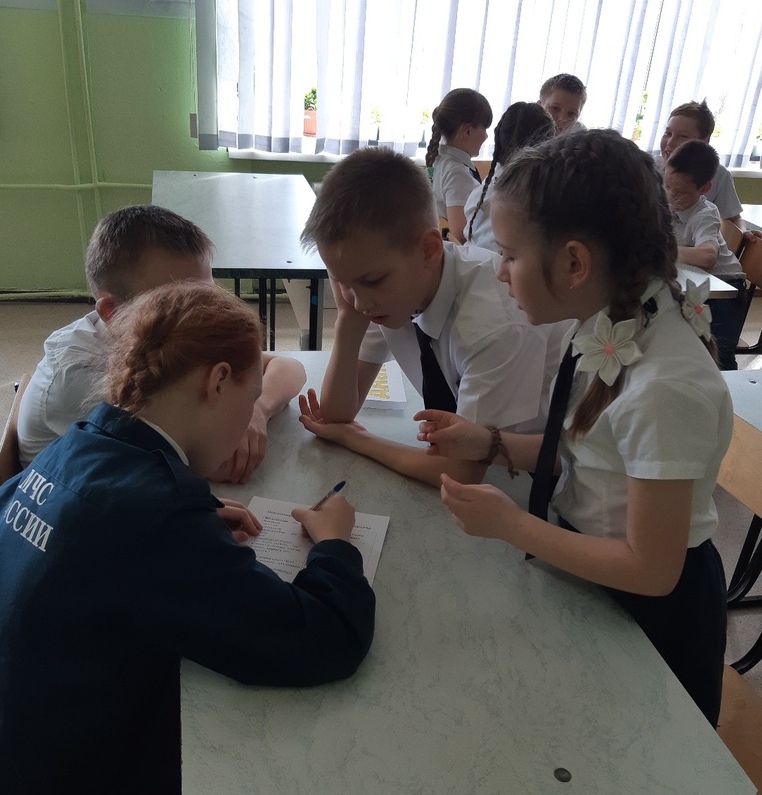 Работает  апробационная площадка «Развитие культуры устной и письменной речи обучающихся». 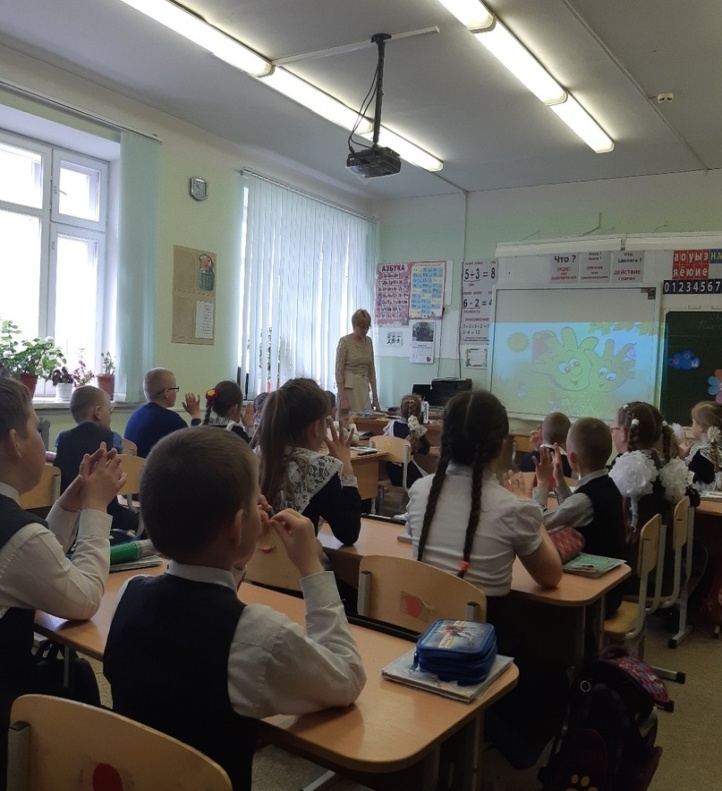 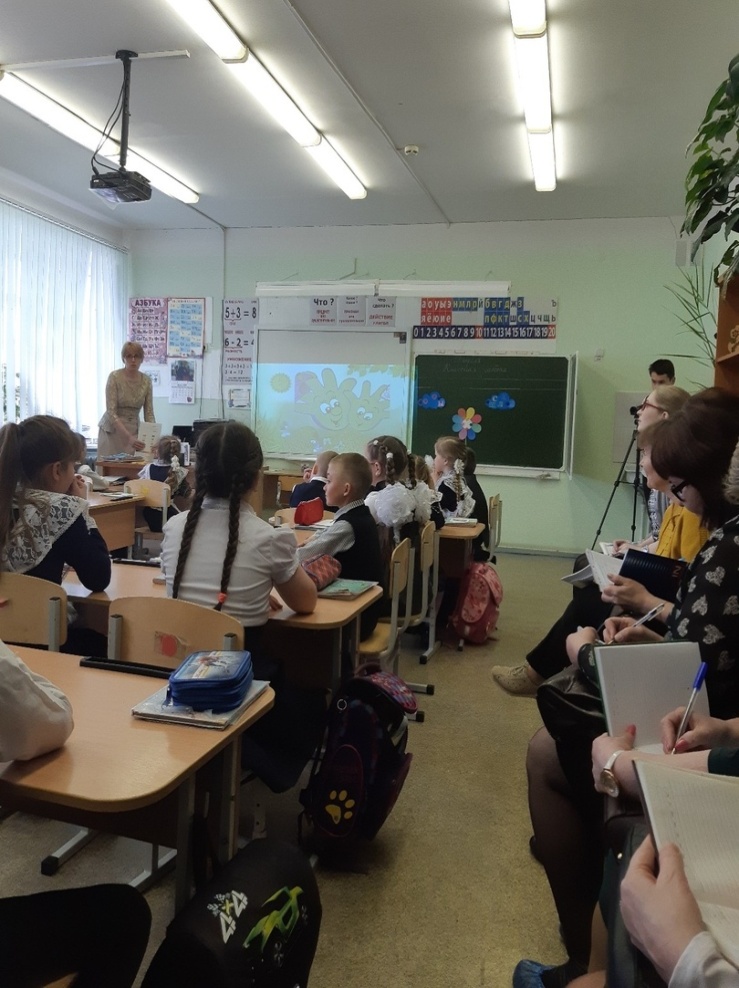 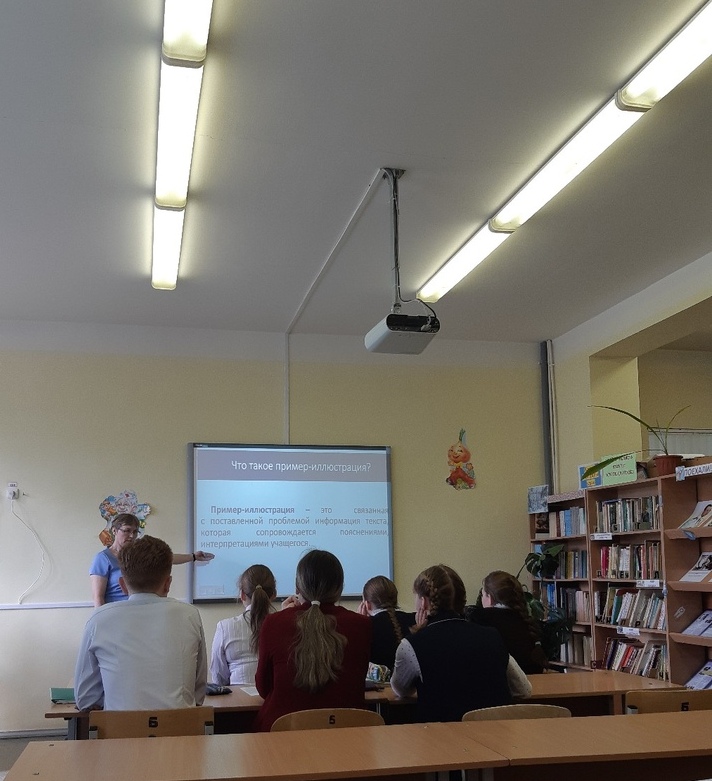 